ÅRSPLAN FOR AVDELING GRATANGSBOTN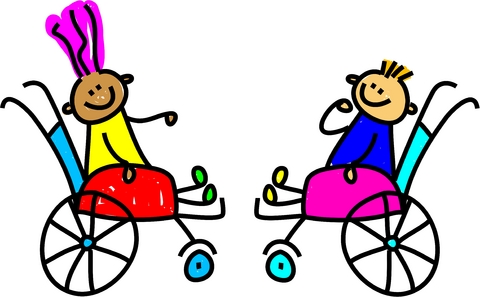 DEL II                                                                2018 – 2019 1) AVDELING GRATANGSBOTNGratangen barnehage, avdeling Gratangsbotn har også i år ei avdeling.Vi har til sammen 10 barn; 5 gutter og 5 jenter. Det er 1 femåring, 4 fireåringer, 3 treåringer, 1 toåring og 1 ettåring. Fra november får vi inn en gutt som er ett år.I personalgruppa jobber:Pedagogiske leder: Gunnhild Normann – 100 % stillingPedagogiske leder: Katharina Bårdvik - 80 % stillingBarne- og ungdomsarbeider : Anita Tollefsen – 80 % stillingAssistent : Tove Jensvold – 50 % stillingI arbeidspraksis: Theresa Sommarset – 100 % stillingStyrer : Janne Ryslett – 100 % stilling2) DAGSRYTME(07.00 - 07.45     Barnehagen åpner for de som har utvidet åpningstid)07.45                    Barnehagen åpner08.45 - 09.15       Frokost09.15 – 10.30      Aktiviteter, samlingsstund, grupper el. temaopplegg10.30 - 12.30       Utetid12.30 - 12.45       Garderobestund12.45                     Lunsj13.30 – 15.00      Frilek m/ innlagt frukt pause15.00                    Vi går ut eller leker inne16.15                     Barnehagen stenger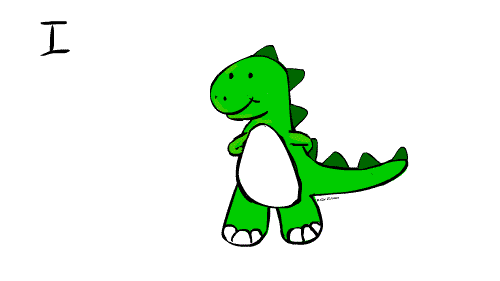 3) UKERYTMEMandag                LekegruppeTirsdag                  Førskolegruppe og språkgruppeOnsdag                  Tur dagTorsdag                 Musikkstund og Minirøris annenhver gangFredag                   Førstehjelpsopplegg for 4 og 5 åringene annenhver gang4)  TEMAGjennom året vil vi jobbe med forskjellige temaer, markere forskjellige merkedager og følge ulike tradisjoner som Nasjonaldagen 17. Mai og Forut aksjonen. Vi vi følge årstidene, men også jobbe med andre temaer. Se aktivitetskalenderen lenger bak i årsplanen for å få en oversikt over hva vi skal holde på med dette barnehageåret.5)  SATSNINGSOMRÅDEA) Inkluderende barnehage og skolemiljø I 2018 kom det en bestilling fra kunnskapsdepartementet til utdanningsdirektoratet (heretter UDIR) om å tilby kompetanseutvikling som skal styrke skolers, barnehagers og eiers kompetanse i å fremme trygge miljøer samt forbygge, avdekke og håndtere mobbing og andre typer krenkelser. Prosjektet starter i januar 2019 og går ut året 2020. Vi er godt i gang med forberedelsene og holder nå på å lage en prosjektplan. Arbeidet er på en måte todelt; vi skal utvikle og opprettholde et godt barnehagemiljø. Og vi skal kunne forebygge, avdekke og håndtere mobbing.Alle ansatte i alle barnehagene og skolene i Gratangen er med i arbeidet, derfor sies det at prosjektet er barnehage-/skolebasert. Vi tenker at å utvikle et godt barnehagemiljø er god forebygging, men hva er et barnehagemiljø?Kort sagt kan det sies å være Det fysiske miljøetDet psykososiale miljøetLæringsmiljøetForeldre vil bli spurt om de kan tenke seg å være med på en kartlegging av barnehagens miljø. De ansatte skal være med på kartleggingen og 4, 5 åringene(dersom foreldrene tillater det) kan være med å svare på noen spørsmål som vil bli gjort kjent for foreldrene i forkant.Denne kartleggingen vil fortelle oss hvor og hva vi bør starte og jobbe med for å skape et godt barnehagemiljø der barn trives, utforsker, leker og lærer.Ved prosjektets slutt gjør vi den samme kartleggingen og ser om bildet har endret seg noe etter to års jobbing.B) Leken Vi har uansett valgt å starte prosjektarbeidet med å se nøyere på lek. Leken skal ha en sentral plass i barnehagen. Dersom leken er slik at det ikke oppstår uheldige samspillsmønstre opplever barn glede, spenning, vennskap og trivsel. De føler tilhørighet til gruppa, opplever mestring og trygghet. De lærer å vise hensyn, være empatisk, men også hevde seg selv. Dersom leken er slik for et barn øker selvfølelsen og barnet skjønner at det er betydningsfull for fellesskapet. Dette kommer ikke alltid automatisk. Det avhenger av de voksnes tilstedeværelse, observasjonsevne og forståelse for barn og deres lek. Personalet må derforOrganisere rom, tid og lekematerialer for å inspirere til ulike typer lekBidra til at barna får felles erfaringer som grunnlag for lek og legge til rette for utvikling av ulike leketemaerFremme et inkluderende miljø der alle barn kan delta i lek og erfare glede i lekObservere, analysere, støtte, delta i og berike leken på barnas premisserÅ veilede barna hvis leken medfører uheldige samspillsmønstreVære bevisst på og vurdere egen rolle og deltakelse i barns lekTa initiativ til lek og aktivt bidra til at alle kommer inn i lekenÅ lykkes med et godt lekemiljø er et godt utgangspunkt for læringsmiljøet.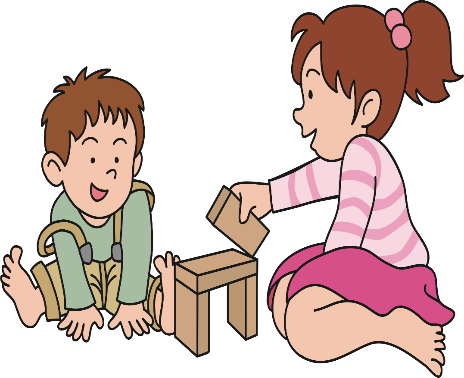 6) AKTIVITETSKALENDER7) GRUPPEAKTIVITETERA) FørskolegruppeDenne gruppa er for de barna som skal begynne på skolen til neste høst, og i år er det bare ett førskolebarn i barnehagen. Vi kommer derfor til å ha førskolegruppa sammen med førskolebarna fra Årstein i år. Det blir da en gruppe på fire barn. Vi skal ha førskolegruppe hver tirsdag etter frokost og vi vil da kjøre til barnehagen på Årstein og være der når vi har førskoleaktiviteter.I førskolegruppa kommer vi til å holde på med temaer som: rim og regler, stavelser, ord, lyder, bokstaver, tall, former, størrelser og sosial kompetanse. Hvert av barna får hver sin arbeidsbok som de kan gjøre oppgaver i og en perm der de kan sette inn ting som vi holder på med i førskolegruppa.Vi kommer også til å ha et samarbeid med skolen i Gratangsbotn der vi har jevnlige møter med 1. klasse og noen ganger hele småskolen. Disse møtene vil som oftest være på skolen, men vi vil også møtes i barnehagene på Årstein og i Gratangsbotn og dra på turer sammen.Det kommer en egen plan for disse dagene.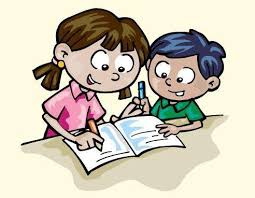 B) SpråkgruppePå språkgruppa som vi har, hver tirsdag, benytter vi oss av forskjellige språkstimulerende aktiviteter for å øve på begreper og å bruke språket, ved at barna får sette ord på ting og ved at vi stimulerer til økt begrepsforståelse. Dette kan være spill og leker, der språk og begreper er sentrale, og eventyr eller andre opplegg.  Vi bruker gjerne konkreter, slik at barnet kan se og ta på ting. De får mulighet til å beskrive med egne ord, lære sentrale uttrykk som farger, form, størrelse, navn på andre ting, strukturer o.l., og å bruke dette i språket. Dette gjør vi for at barna skal få utvidet sin språklige forståelse, utvikle ordforrådet og bli stimulert til å bruke språket aktivt, sammen med andre. Språket er sentralt for kommunikasjon med andre og videre læring.C) Lekegruppe Vi har delt barna fra to år og oppover inn i lekegrupper. Vi har lekegruppe hver mandag. I lekegruppa håper vi å bidra til at barna får bli bedre kjent med barn de kanskje ikke leker så mye med til vanlig og på denne måten styrke vennskap mellom barna,  men også for å gi barna lekeinspirasjon og økt lekekompetanse.  I lekegruppa, vil vi legge til rette for lek som er forholdsvis fri, men likevel mer i ramme enn den vanlige frileken. Vi skal inspirere til lek innenfor flere lekekategorier i løpet av året, og gi barna mulighet til å leke med litt andre materialer enn vi gjør til daglig. I år skal vi jobbe mye med «inkludering» i barnehagen, og dette er en metode for å oppnå dette.7) DOKUMENTASJONSkriftlig dokumentasjon som ligger på MyKid ryddes ut derfra to ganger i året (jul/sommer) og settes inn i “Dokumentasjonspermen”. Ansvarlig: StyrerBilder lagt ut på MyKid slettes etter endt barnehageår (skriv ut de bildene dere skal bruke i barnas permer). Ansvarlig: Pedagogiske ledere8) VURDERINGAugust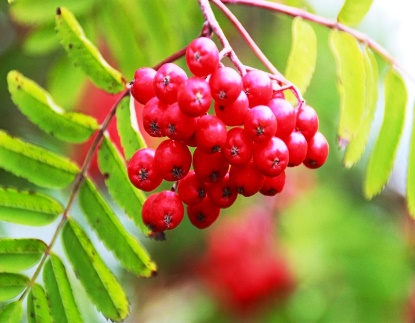 Tilvenning.September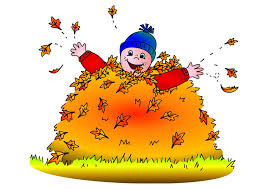  Høst.Oktober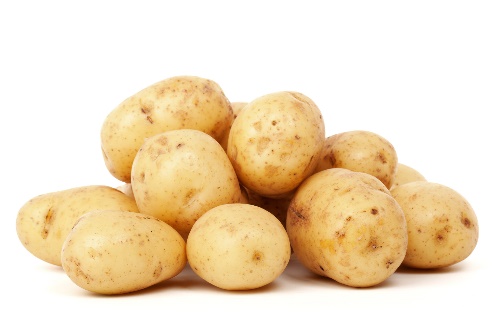 Høst/innhøsting.Eventyr/historier.FN-dagen.November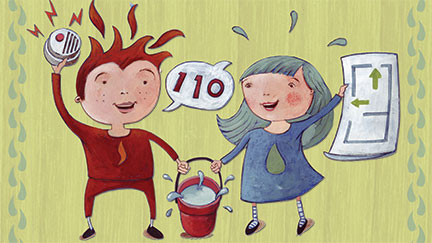 Mørketid.Refleks.Brannvernuke.Rengjøre fuglekasser i Trollskogen.Planleggingsdag 20. November.Juleverksted torsdag 29. November.Desember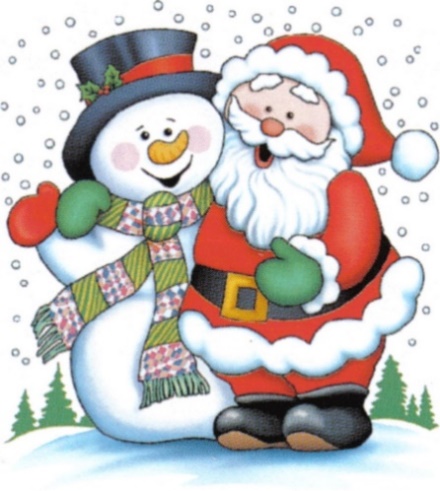 Juleforberedelse.Adventsbål i lavvoen.Adventsstund.Nissefest.Lucia.Førjulsgudstjeneste.Julemiddag.Januar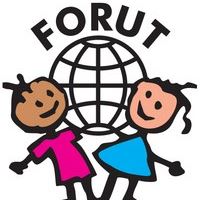 Planleggingsdag 2. Januar.Forut-aksjon med Forutkafe for foreldrene.Snø og vinter.Februar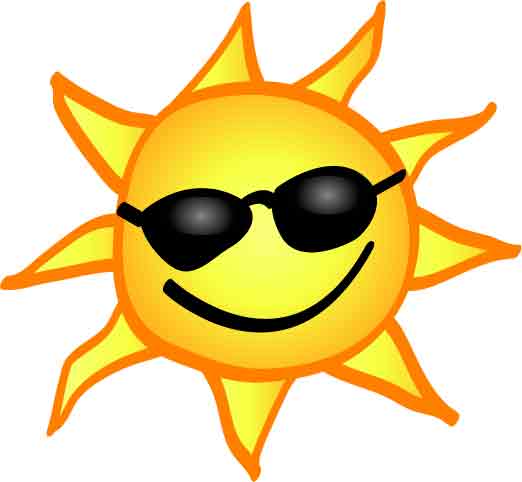 Samefolkets dag 6. Februar.Sola kommer tilbake- Solfest.Fastelavn.Karneval .Mars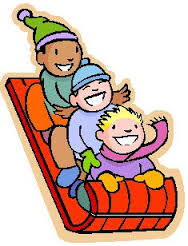 Barnehagedagen 12. Mars.Ski og akedag.Eventyr.April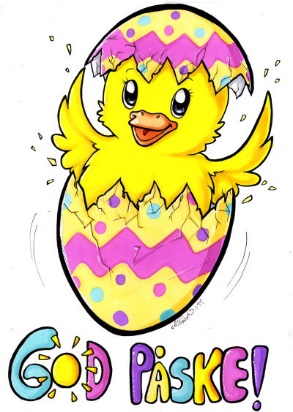 Vår.Vi sår blomster.Påske og påskeforberedelser.23. April Englands nasjonaldag.27. April Nederlands nasjonaldag.Mai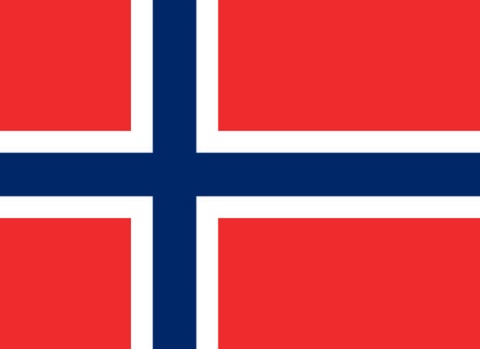 Blomster og trær.Ruskenaksjonen.Nasjonaldagen 17. Mai.Strandrydding: Adopter en strand.Planleggingsdag 31. Mai.Juni 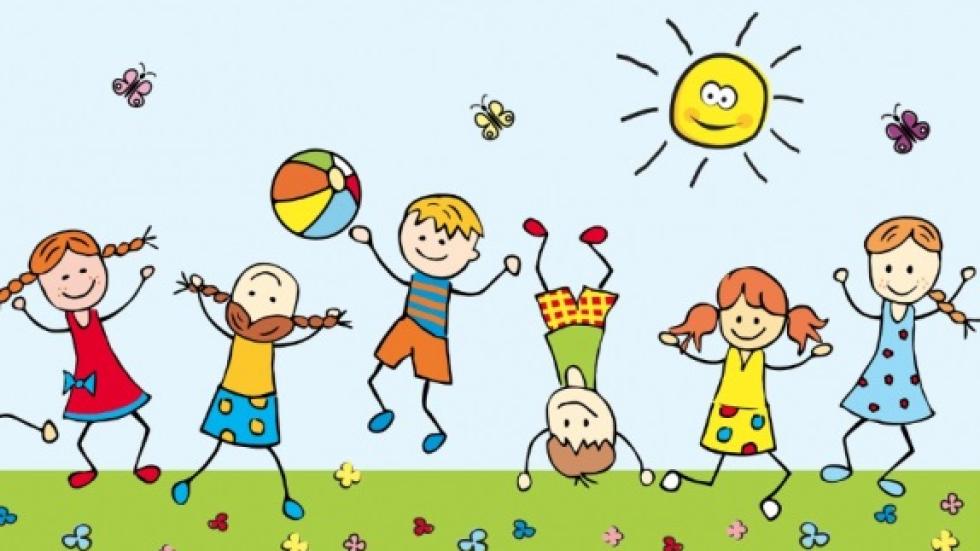 6. juni Sveiges nasjonaldag.Aktivitetsdag for barnehagene.Avslutning for førskolegruppa.Juli/August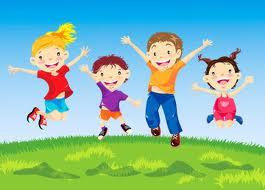 Sommer og ferietid.Sommerbarnehage i Gratangsbotn uke 28 og 32.Hva dokumenteresTil hvemHvordanFormDagen i dag – hva har vi gjortForeldreBarnehagemyndighetMyKidBilderSkriftligBarnehagens innholdForeldreBarnehagemyndighetAndreSkriftlig notat om hva vi har gjort ifht.:ÅrsplanPeriodeplanerMånedsplanerSkriftligBarnets utvikling og trivselPersonaletAvdelingsmøterObservasjonerTRASSkriftligBarnets utvikling og trivsel (bygd på observasjoner og TRAS)ForeldreForeldresamtaleSkriftligPlanlegging av det pedagogiske arbeidetPersonaletForeldreBarnehagemyndighetAndrePlanleggingsdagenePersonalmøterAvdelingsmøterSkriftligArbeid med barn med spesielle behovForeldreBarnehagemyndighetSamarbeidspartnereIOPAnsvarsgruppemøterSkriftligBarns medvirkningBarn, foreldre,barnehagemyndighetSamlinger med barnBarnesamtalerSkriftligForeldres medvirkningForeldreBarnehagemyndighetForeldreundersøkelseForeldresamtalerForeldrerådSamarbeidsutvalgSkriftligPersonalsamarbeidPersonaletArbeidsgiverPersonalmøterArbeidsmiljømøterMedarbeidersamtalerSkriftligHMS - arbeidArbeidsgiverArbeidstilsynVernerunderArbeidsmiljømøterSpørreskjemaerSkriftligBrannvernarbeidArbeidsgiverOfoten interkommunale brann og redningsvesenVernerunderBrannøvelserSjekklisterSkriftligHva vurderesAv hvemNår tidBarnehagens pedagogiske innhold ifht. lov, rammeplan, årsplan og periodeplanerPersonaletForeldreBarnPlanleggingsdag i maiPersonalmøter hver månedAvdelingsmøter ForeldrerådSamarbeidsutvalgForeldresamtalerEtter aktiviteter og ved spesielle samlingerBarns utvikling og trivselBarnPersonaletForeldreBarnesamtalerTRASObservasjonerAvdelingsmøterForeldresamtalerBarns medvirkningBarnPersonaletBarnesamtalerGarderobesamlingerPlanleggingsdag maiAvdelingsmøterForeldresamarbeidForeldreForeldresamtaler